Studia zarządzanie w administracji publicznejStudia zarządzanie w administracji publicznej to ostatnio dość popularny kierunek. Warto?Moda na kierunki związane z zarządzaniem na Polskich uczelniach nada trwa. Nie widać tendencji malejącej, a nawet rosnącą. Coraz więcej studentów wybiera się w tym kierunku, a progi punktowe znacząco rosną co semestr. Można jednak profilować się w podobnym zakresie, niekoniecznie z samego, czystego zarządzania. Studia zarządzanie w administracji publicznej to równie ciekawy i przyszłościowy kierunek, dzięki któremu zdobędziesz wiedze nie tylko praktyczniejszą, ale bardziej przystępną i prostszą.Studia zarządzanie w administracji publicznej - czego można się nauczyć?Studia zarządzanie w administracji publicznej to ciekawy wybór nauczania głównie dlatego, że jest związany z bardzo obszerną dziedziną jaką jest zarządzanie. Na tym kierunku zdobyć można wiedzę niezbędną do wykonywania pracy w instytucjach czy przedsiębiorstwach, które w jakiś sposób związane są ze strefą publiczną. Dzięki odpowiednim zajęciom na kierunku można pracować i kierować zespołami ludzi, pozyskiwać finansowanie, czy ogólnie działać na stanowisku kierowniczym.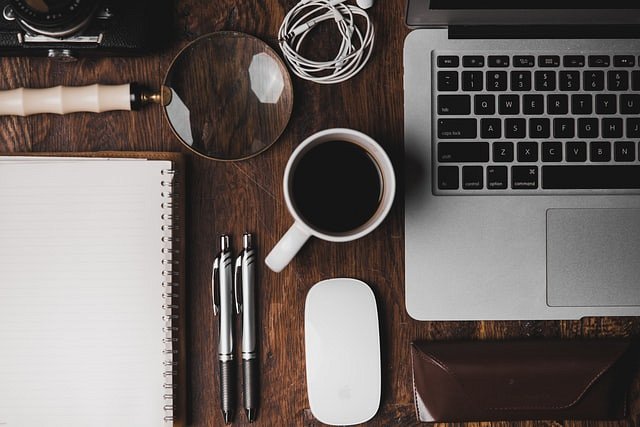 Czemu warto?Studia zarządzanie w administracji publicznej to przyszłościowy kierunek, bowiem na stanowiskach w administracji publicznej czy urzędach brakuje wykwalifikowanych kompetentnych osób. Jest ogromny popyt na osoby z odpowiednim wykształceniem. A więc jeśli jest popyt, jest zapotrzebowanie, to znajdą się również dobre płace. Z każdym rokiem można liczyć na coraz większe zarobki i wyższe stanowiska.